RUKOVANJE VATOMZADATAK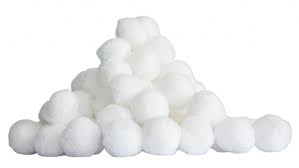 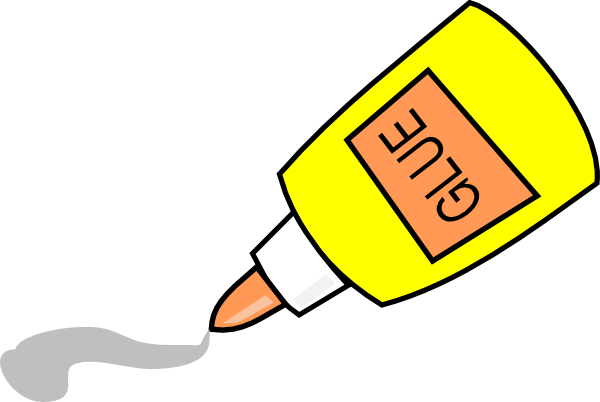 NATRGAJ VATU NA KOMADIĆE I NAPRAVI OVCI U PRILOGU PREKRASNO RUNO. 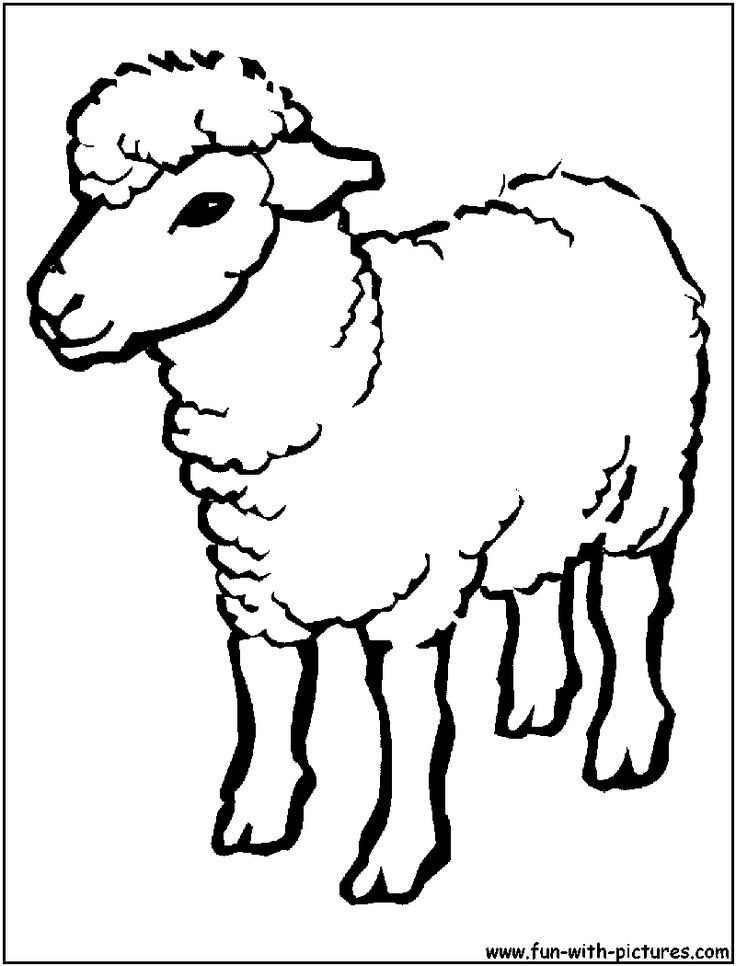 